PERSONAL INFORMATIONFirst Name: ___________________________M.I.: _______ Last Name: _____________________________Preferred Name: ______________________ Birth Date:___________________ Age:_______ Sex: M FAddress: ______________________________________________________________________________________City / State / Zip: ____________________________________________________________________________Best Contact Phone: (       ) __________________ Alternate Phone: (       ) _____________________Occupation________________________________ Employer _______________________________________Marital Status: S M W D  Other   Spouse’s Name:__________________________________________Email: _________________________________________________________________________________________Who can we thank for referring you or how did you hear about Seattle Pediatric Chiropractic? _________________________________________________________________________________________________REASON FOR SEEKING CAREWhat is your reason for seeking care today?  __________________________________________________________________________________________________________________________________________________________________________________________________When did this begin?________________________________________________________________________Are there any major injuries or surgeries that we should know about? __________________________________________________________________________________________________________________________________________________________________________________________________What is this affecting that is MOST important in your life? (List all that apply)_________________________________________________________________________________________________Have you seen any other providers for this condition? (List all that apply)_________________________________________________________________________________________________Have you seen a chiropractor before? Yes NoHow long ago? ____________ Clinic/Doctor Name: __________________________________________What is your reason for the change? (If applicable) ________________________________________________________________________________________________What is your level of commitment to yourself and your health? 1 2 3 4 5 6 7 8 9 10 Explain: ______________________________________________________________________________________Current medications:________________________________________________________________________Is there anything else regarding your current condition you feel the doctor should know? ___________________________________________________________________________________________________________________________________________________________________________________________________________________________________________________________________________________________________HEALTH CONDITIONS ☐ Anxiety/Depression   ☐ Fatigue/Sleepy☐ Digestive Troubles      ☐ Dizziness                           ☐ Nausea/Vomiting        ☐ Ringing in Ears☐ Diabetes                         ☐ Sensitivity to Light                                            					☐ Hypertension               ☐ Loss of Balance              ☐ Arthritis                         ☐ Memory Problems☐ Headaches       ☐ Irritability                       			☐ Cold Hands/Feet          ☐ Pain in Arms/Legs                                             ☐ Neck/Back Pain            ☐ Stiffness/Flexibility☐ Loss of Concentration ☐ Allergies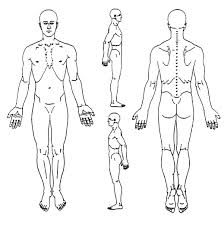  ☐ Other _________________________________________PRENATAL INFORMATION (If Applicable)Have you previously received chiropractic care:  Yes  No   If yes, please describe:_______________________________________________________________________Is this your first pregnancy?  Yes No   	If no, how many other births have you had? ______________  How many weeks pregnant are you now? _________ weeks   Due date: __________________ Have you experienced any traumas (accidents, falls) during this pregnancy? Yes No   Please describe: ____________________________________________________________________ Have you taken any medications taken during this pregnancy? _________________________Do you smoke or drink alcohol? Yes No How has your diet been during this pregnancy? ___________________________________________________________________________________________________________________________________________ Who is your birth care provider? __________________________________________________________Where do you plan on delivering?   ________________________________________________________Have you put together a birth plan? _______________________________________________________HEALTH INSURANCE PORTABILITY AND ACCOUNTABILITY ACT (HIPPA)Protecting the privacy of your personal health information is important to us. Disclosure of your protected health information without authorization is strictly limited to define situations that include emergency care, quality assurance activities, public health, research, and law enforcement activities. Any other disclosures for the purposes of treatment, payment, or practice operations will be made only after obtaining your consent. You may request restrictions on your disclosures. You may inspect and receive copies of your records within 30 days with a request. You may request to view charges to your records. In the future, we may contact you for appointment reminders, announcements, and to inform you about our practice and its staff.I understand that, under the Health Insurance Portability and Accountability Act of 1996 (HIPAA), I have certain rights to privacy regarding my protected health information. I understand that this information can and will be used to: conduct, plan, and direct my treatment and follow up with multiple healthcare providers who may be involved in that treatment directly or indirectly, obtain payment from third party payers, and conduct normal healthcare operations such as quality assessments and physician’s certificates. I have read and understand your Notice of Privacy Practices. A more complete description can be requested. I also understand that I can request, in writing, that you restrict how my personal information is used and disclosed.Date: _______________ Print Patient Name: _______________________________________________________________________Signature:__________________________________________________ Relationship to Patient :__________________________AUTHORIZATION FOR CARE I hereby authorize the doctor of Seattle Pediatric Chiropractic to treat my condition as deemed appropriate. At Seattle Pediatric Chiropractic, we do not diagnose or treat any disease or condition other than vertebral subluxation and the doctor/clinic will not be held responsible for any pre-existing medical conditions. I certify that the above information is correct to the best of my knowledge. I will not hold my doctor or any staff member of Seattle Pediatric Chiropractic responsible for any errors or omissions that I may have made in the completion of this form. Chiropractic, as well as all other types of health care, is associated with potential risks in the delivery of treatment. While chiropractic treatment is remarkably safe, you need to be informed about the potential risks related to your care to allow you to be fully informed before consenting to treatment. Please inquire if you have further questions. Chiropractic is a system of health care delivery and therefore, as with any health care delivery system, we cannot promise a cure for any symptom, condition, or disease as a result of treatment in this office. An attempt to provide you with the very best care is our goal, and if the results are not acceptable, we will refer you to another provider who we feel can further assist you.Parent Signature:___________________________________________________________________ Date:______________________